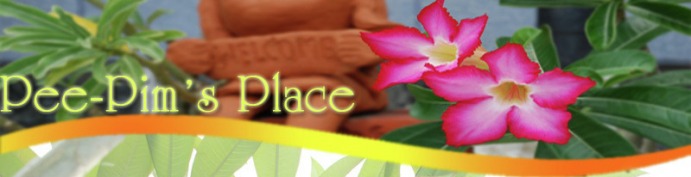 16//50 Soi Sophon (Sukhumvit 68) Sukhumvit Rd. Bangna Bangkok 10260http://peepimplaceapartment.weebly.comโทร. 081-831-2226, 081-802-2599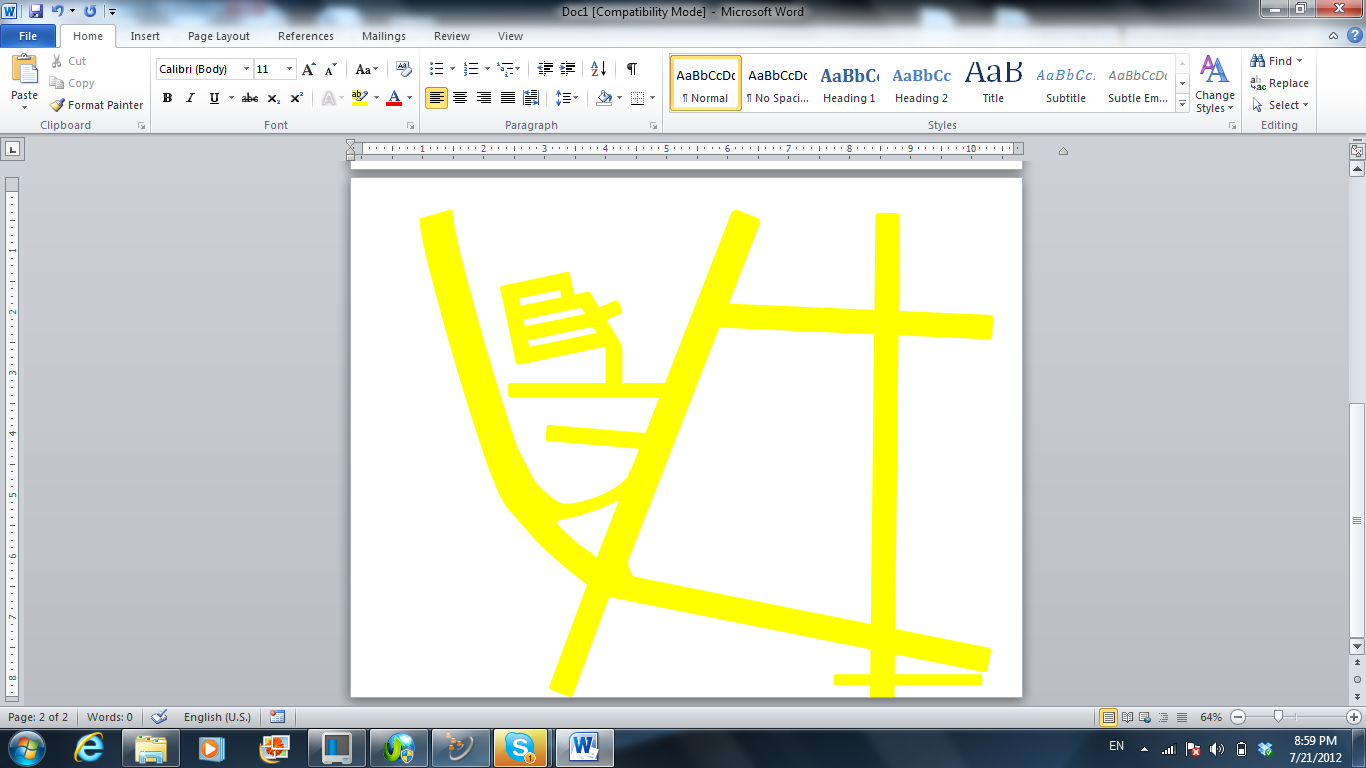 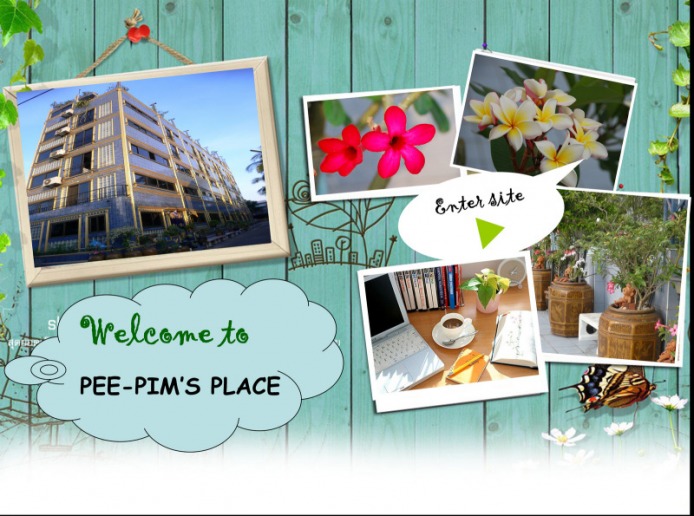 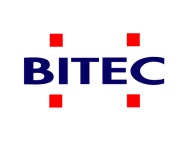 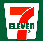 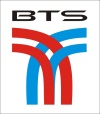 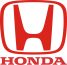 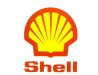 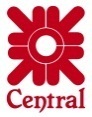 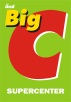 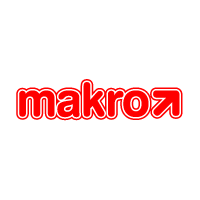 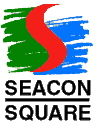 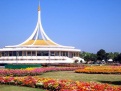 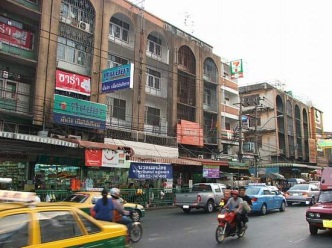 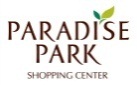 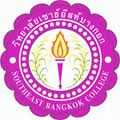 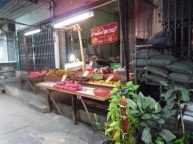 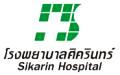 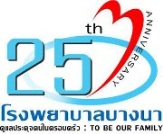 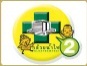 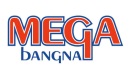 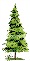 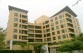 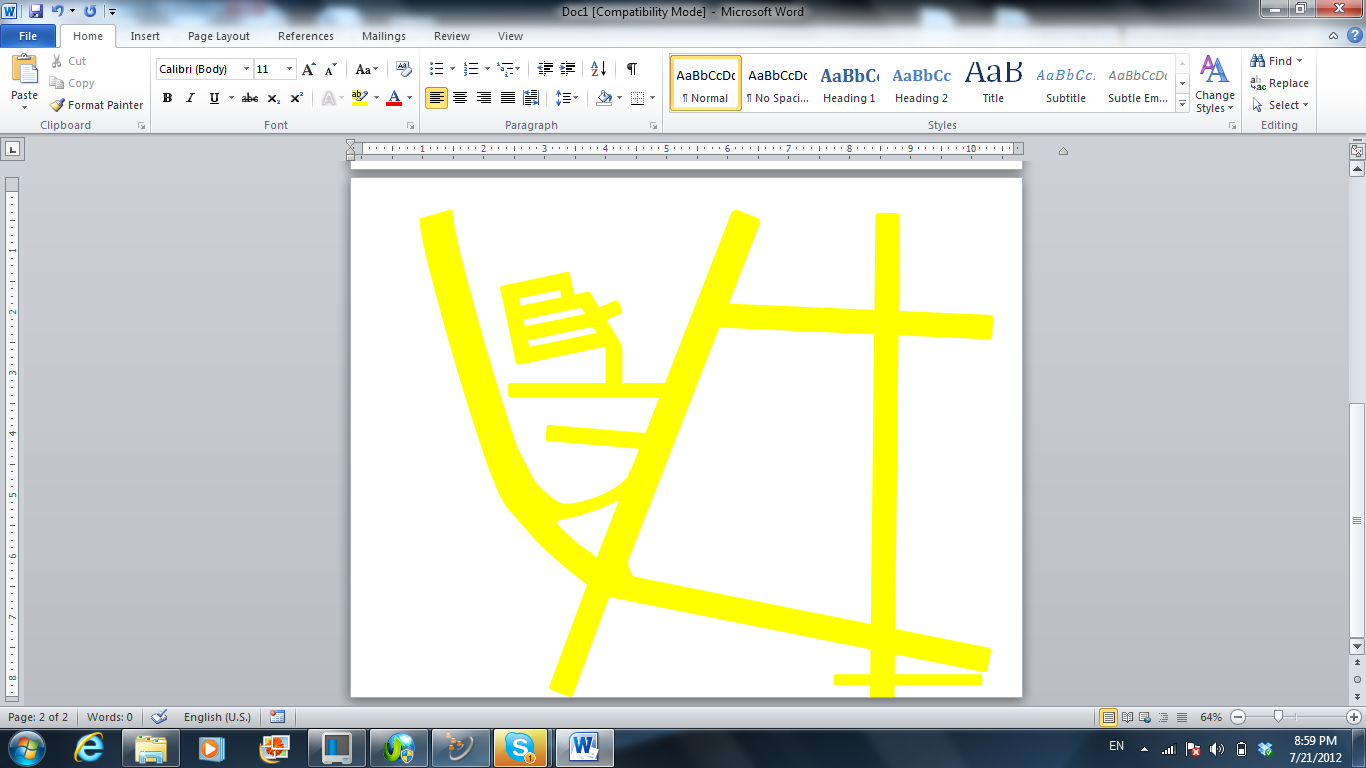 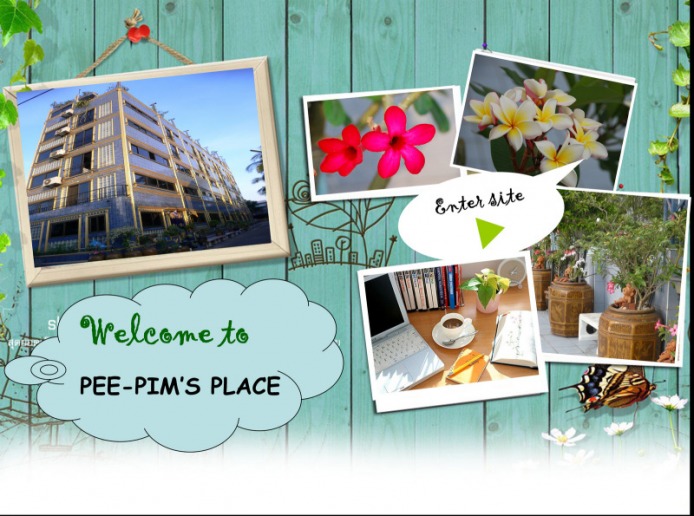 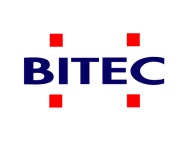 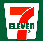 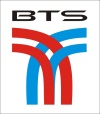 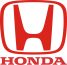 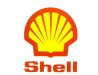 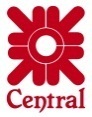 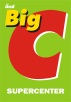 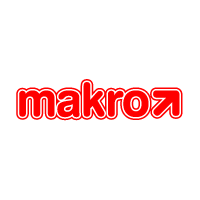 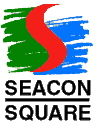 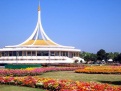 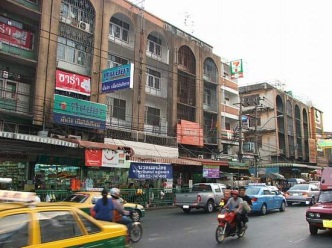 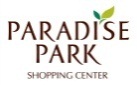 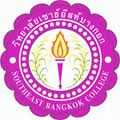 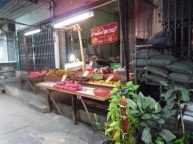 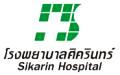 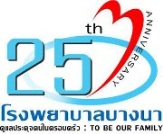 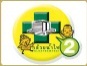 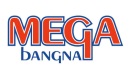 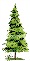 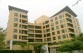 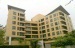 